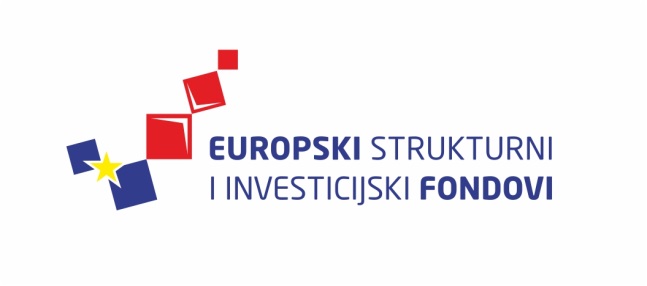 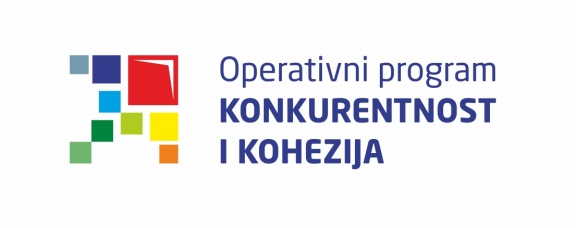 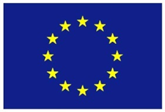 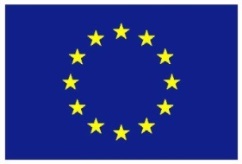 Europska unijaZajedno do fondova EUCiklus Izobrazbi - Upravljanje i kontrola korištenja Europskih strukturnih i investicijskih fondova Tematska cjelina 1 - Uvod u Europske strukturne i investicijske fondove te sustav upravljanja i kontrole korištenja sredstavaProvedba programa izobrazbe financira se sredstvima tehničke pomoći iz Operativnog programa Konkurentnost i kohezija, iz Europskog fonda za regionalni razvojPravni i institucionalni okvir – uloge i odgovornosti tijela9. svibnja 2016. / Hrvatsko novinarsko društvo9. svibnja 2016. / Hrvatsko novinarsko društvo9. svibnja 2016. / Hrvatsko novinarsko društvoLista polaznikaLista polaznikaLista polaznikaIme i prezimeNaziv tijela/institucija:1.Inja LončarMinistarstvo regionalnoga razvoja i fondova Europske unije2.Mario TrstenjakHrvatska agencija za malo gospodarstvo, inovacije i investicije3.Valentina Smukavić ZdelarHrvatska agencija za malo gospodarstvo, inovacije i investicije4.Anđelina ŠapinaHrvatska agencija za malo gospodarstvo, inovacije i investicije5.Neno RakićHrvatska agencija za malo gospodarstvo, inovacije i investicije6.Mia RimacHrvatska agencija za malo gospodarstvo, inovacije i investicije7.Ina DespotovićHrvatska agencija za malo gospodarstvo, inovacije i investicije8.Ana ČičakHrvatska agencija za malo gospodarstvo, inovacije i investicije9.Branka OstrmanMinistarstvo gospodarstva10.Ivan BudišićAgencija za strukovno obrazovanje i obrazovanje odraslih11.Rene ČepinacMinistarstvo pomorstva, prometa i infrastrukture12.Ivan KisićMinistarstvo pomorstva, prometa i infrastrukture13.Marko LulićMinistarstvo pomorstva, prometa i infrastrukture14.Adi KolasevićAgencija za strukovno obrazovanje i obrazovanje odraslih15.Gordana ObrovacAgencija za strukovno obrazovanje i obrazovanje odraslih16.Dinka SelakovićAgencija za strukovno obrazovanje i obrazovanje odraslih17.Katarina VasiljAgencija za strukovno obrazovanje i obrazovanje odraslih18.Marinela BoškovićHrvatska agencija za malo gospodarstvo, inovacije i investicije19.Daria KuvekHrvatska agencija za malo gospodarstvo, inovacije i investicije20.Filip BarbarićMinistarstvo regionalnoga razvoja i fondova Europske unije21.Paula LišnjićMinistarstvo pomorstva, prometa i infrastrukture22.Denis Pernar-PopovićMinistarstvo pomorstva, prometa i infrastrukture23.Dario BedenikMinistarstvo poljoprivrede24.Irma MogićHrvatska agencija za malo gospodarstvo, inovacije i investicije25.Slaven BožoOdašiljači i veze d.o.o.